ФГБОУ ВО ВГМУ им. Н.Н. Бурденко Минздрава РоссииУТВЕРЖДАЮДекан педиатрического факультетадоцент Л.В. Мошурова«25» апреля 2023 г.РАБОЧАЯ ПРОГРАММАпроизводственной практики по получению профессиональных умений и опыта профессиональной деятельности (помощник процедурной медицинской сестры).для специальности	31.05.02 Педиатрияформа обучения	очнаяфакультет	педиатрическийкафедра	детской хирургии курс		3семестр	6аттестация	зачет с оценкой 6 (семестр)Трудоемкость практики	180	(час.)/	5	(зач. ед.)Продолжительность практики	20	недель\учебных днейРабочая программа составлена в соответствии с требованиями Федеральным государственным образовательным стандартом высшего образования по специальности 31.05.02 Педиатрия (уровень специалитета), утвержденного Приказом Министерства образования и науки Российской Федерации от 17.08.2015 № 853 и профессионального стандарта «Врач-педиатр участковый», утвержденного приказом Минтруда России от 27.03.2017 №306н.Рабочая программа обсуждена на заседании кафедры детской хирургии «20» апреля 2023 года, протокол № 8Заведующий кафедрой – д.м.н., профессор В.А. Вечеркин Рецензенты:заведующий кафедрой госпитальной педиатрии, д.м.н., профессор Т.Л. Настаушевазаведующий кафедрой инфекционных болезней, д.м.н., доцент С.П. КокореваПрограмма одобрена на заседании ЦМК по координации преподавания специальности «Педиатрия» от 25 апреля  2023 года, протокол № 5ВИД ПРАКТИКИ, СПОСОБ И ФОРМА ПРОВЕДЕНИЯПрактика по получению профессиональных умений и опыта профессиональной деятельности (помощник процедурной медицинской сестры) проводится непрерывно в медицинских организациях г. Воронежа, Воронежской области и других областях РФ по месту жительства студента на основе договоров в 6 семестре в течение 4-х недель.ПЛАНИРУЕМЫЕ РЕЗУЛЬТАТЫ ОБУЧЕНИЯ ПРИ ПРОХОЖДЕНИИ ПРАКТИКИЦель прохождения практики: обучение студентов основным этапам работы процедурной медицинской сестры и применение студентами своих знаний на практике в условиях стационара.Задачи производственной практики:Знать:Соблюдение правил асептики и антисептики в процедурном кабинете при проведении манипуляций.Алгоритм оказания помощи процедурной медицинской сестре при проведении различных манипуляций:набор в шприц лекарственного раствора из ампулы и флакона;разведение антибиотиков;заполнение системы для внутривенного капельного введения лекарственных веществ;проведение внутривенного капельного вливания;проведение дуоденального зондирования и фракционного исследования желудочного содержимого;постановка очистительной, гипертонической, сифонной, питательной, лекарственной, масляной клизм;предстерилизационная подготовка медицинского и хирургического инструментария;укладка в биксы перевязочного материала, операционной одежды, масок, перчаток;дезинфекция средств ухода, перевязочного материала;осуществлять дезинфекцию перевязочно-операционного инструментария.Выполнение манипуляций по назначению врача и ведение учета выполненных манипуляций:определение основных характеристик артериального пульса на лучевой артерии;регистрация результатов исследования артериального пульса и артериального давления;взятие мазка из зева и носа для лабораторного исследования;проведение промывания желудка толстым зондом;зондирование желудка тонким зондом;проведение дуоденального зондирования и фракционного исследования желудочного содержимого;введение газоотводной трубки.Парентеральное введение лекарственных средств (подкожные, внутримышечные, и внутривенные инъекции).Забор крови из вены для специальных лабораторных исследований.Проведение деконтаминации шприцев и другого медицинского инструментария в процедурном кабинете, проведение предстерилизационной очистки и стерилизации в пункте централизованной стерилизации.Оказание доврачебной медицинской помощи в случаях возникновения осложнений при проведении медицинских манипуляций и вызов врача.Регистрация осложнений в соответствующем журнале.Соблюдение санитарно-противоэпидемического режима, а также мер по профилактике ВИЧ/СПИД а и вирусного гепатита В и С в процедурном кабинете.Ведение учета расхода медикаментов, перевязочных материалов и инструментов.Своевременное и правильное ведение учетной документации процедурного кабинета по установленной форме.Уметь:Выполнять все виды инъекций.Пользоваться стерильным столом, лотком, крафт – пакетами.Измерять АД, подсчитывать пульс, дефицит пульса, число дыхательных движений.Взять кровь для лабораторных исследований.Оказать доврачебную медицинскую помощь в случаях возникновения осложнений при проведении медицинских манипуляций:оказание первой медицинской помощи при внезапной одышке (удушье);оказание первой медицинской помощи при кровохарканье и легочном кровотечении;проведение оксигенотерапии различными способами;умение пользоваться карманным ингалятором;оказание первой медицинской помощи при рвоте;способы временной остановки наружного кровотечения;оказание первой медицинской помощи при отравлении средствами дезинфекции.Оформлять необходимую документацию.Владеть техникой:Забора крови из вены для диагностических исследований.Внутримышечных, подкожных, внутрикожных, внутривенных инъекций.Катетеризацией мочевого пузыря.Ассистирования врачу при:а) определении группы крови и резус-фактора; б) переливании крови;в) венесекции;г) проведении аллергических проб;д) проведении манипуляций при тяжелом состоянии больного.Требования к результатам прохождения практики.Прохождение практики направлено на формирование у обучающихся следующих общекультурных (ОК), общепрофессиональных (ОПК) и профессиональных (ПК) компетенций:МЕСТО ПРОИЗВОДСТВЕННОЙ ПРАКТИКИ В СТРУКТУРЕ ОПОП ВО3.1.	Практика по получению профессиональных умений и опыта профессиональной деятельности (помощник процедурной медицинской сестры) в структуре ОПОП ВО относится к базовой части Блок 2 практики.Специальные	требования	к	входным	знаниям,	умениям	и	компетенциям	студента предусмотрены по следующим дисциплинам:Блок 1: базовые и вариативные дисциплины - гуманитарный, социальный и экономический цикл: биоэтика, правоведение, латинский язык, психология и педагогика.Знания: методы и приемы философского анализа проблем; формы и методы научного познания, их эволюцию; основные закономерности и тенденции развития мирового исторического процесса; важнейшие вехи истории России, место и роль России в истории человечества и в современном мире; влияние среды обитания на здоровье человека, изыскание эффективных средств лечения и профилактики, становление и развитие медицинской науки; представление о медицинских системах и медицинских школах; учение о здоровом образе жизни, методах его сохранения, взаимоотношения "врач - пациент", выдающихся деятелей медицины и здравоохранения, выдающиеся медицинские открытия, влияние гуманистических идей на медицину; морально-этические нормы, правила и принципы профессионального врачебного поведения, права пациента и врача, основные этические документы международных и отечественных профессиональных медицинских ассоциаций и организаций; лексический минимум в объеме 4000 учебных лексических единиц общего и терминологического характера (для иностранного языка); основную медицинскую и фармацевтическую терминологию на латинском языке; основные направления психологии, общие и индивидуальные особенности психики подростков и взрослого человека, психологию личности и малых групп.Умения: грамотно и самостоятельно анализировать и оценивать социальную ситуацию в России и за ее пределами и осуществлять свою деятельность с учетом результатов этого анализа; ориентироваться в действующих нормативно правовых актах о труде, особенно в отношении женщин и детей, применять нормы трудового законодательства в конкретных практических ситуациях; защищать гражданские права врачей и пациентов различного возраста; использовать не менее 900 терминологических единиц и терминоэлементов; выстраивать и поддерживать рабочие отношения с другими членами коллектива.Навыки:навыки изложения самостоятельной точки зрения, анализа и логического мышления, публичной речи, морально-этической аргументации, ведения дискуссий и круглых столов, принципами врачебной деонтологии и медицинской этики; навыками чтения и письма на латинском языке клинических и фармацевтических терминов и рецептов; навыками информирования пациентов различных возрастных групп и их родителей в соответствии с требованиями правил "информированного согласия"; иностранным языком в объеме, необходимом для возможности получения информации из зарубежных источников.ОБЪЁМ ПРАКТИКИОбщая трудоемкость практики – 5 з.е./180 чРабочий день студента - 6 часов (360 мин), 6-дневная рабочая неделя.Содержание практикиФОРМЫ ОТЧЁТНОСТИ/ КОНТРОЛЯ РЕЗУЛЬТАТОВ ПРОХОЖДЕНИЯ ПРАКТИКИ.Отчет по практике (приложение №1).Отзывы от базы практики – индивидуальные (приложение №1).Дневник производственной практики.ФОНД ОЦЕНОЧНЫХ СРЕДСТВ ДЛЯ ПРОВЕДЕНИЯ ПРОМЕЖУТОЧНОЙ АТТЕСТАЦИИ ПО ПРАКТИКЕСписок вопросов к зачету с оценкой по практикеСтандарт оснащения процедурного кабинета медицинским инвентарем. Компетенции: ОК-1, ОК-5, ОПК-4, ПК-16.Стандарт оснащения процедурного кабинета твердым инвентарем. Компетенции: ОК-5, ОК-7, ОПК-5, ПК-4.Документация процедурного кабинета. Компетенции: ОК-7, ОПК-1.Правила выписывания и хранения лекарственныхсредств в отделениях (кабинетах) лечебно- профилактического учреждения. Компетенции: ОК-1, ОК-5, ОПК-4, ПК-16.Правила учета, хранения и использования наркотическихсредств, психотропных, ядовитых и сильнодействующих веществ. Компетенции: ОК-5, ОК-7, ОПК-5, ПК-4.Список наркотических средств и психотропных веществ. Компетенции: ОК-7, ОПК-1.Список Постоянного комитета по контролю наркотиков (ПККН) № 1 сильнодействующих веществ. Компетенции: ОК-1, ОПК-5, ПК-4.Высшие разовые и суточные дозы наркотических средств, ядовитых и сильнодействующих веществ. Компетенции: ОК-1, ОК-5, ОПК-4, ПК-16.Лекарственные средства, подлежащие хранению в холодильнике. Компетенции: ОК-5, ОК-7, ОПК-5, ПК-4.Лекарственные средства, несовместимые в одном шприце. Компетенции: ОК-7, ОПК-1.Набор медикаментов, необходимых для оказания экстренной помощи. Компетенции: ОК-1, ОПК-5, ПК-4.Растворы, необходимые для оказания экстренной помощи. Компетенции: ОК-1, ОК-5, ОПК-4, ПК-16.Набор медикаментов и инструментария, необходимых для лечения анафилактического шока. Компетенции: ОК-5, ОК-7, ОПК-5, ПК-4.Алгоритм действий медицинской сестры в обращении с лекарственными средствами.Компетенции: ОК-7, ОПК-1.Порядок работы процедурного кабинета. Компетенции: ОК-1, ОПК-5, ПК-4.Сборка шприца, набор лекарства в шприц. Компетенции: ОК-1, ОК-5, ОПК-4, ПК-16.Подкожные и внутримышечные инъекции.	Компетенции: ОК-5, ОК-7, ОПК-5, ПК-4.Внутривенные инъекции. Компетенции: ОК-1, ОК-5, ОПК-4, ПК-16.Меры предосторожности и способы экстренной профилактики при попаданиибиологических жидкостей на медицинский персонал. Компетенции: ОК-5, ОК-7, ОПК-5, ПК-4.Технология заполнения системы для внутривенных инфузий. Компетенции: ОК-7, ОПК-1.Особенности работы с цитостатиками.Компетенции: ОК-1, ОПК-5, ПК-4.Компресс – определение, функции, виды. Компетенции: ОК-1, ОК-5, ОПК-4, ПК-16.Технология накладывания жгута.Компетенции: ОК-5, ОК-7, ОПК-5, ПК-4.Технология измерения АД. Компетенции: ОК-7, ОПК-1.Трансфузионная терапия, Технология переливания крови. Компетенции: ОК-1, ОПК-5, ПК-4.Проба на индивидуальную совместимость. Проба на совместимость по резус-фактору.Компетенции: ОК-1, ОК-5, ОПК-4, ПК-16.Технология проведения биологической пробы. Компетенции: ОК-5, ОК-7, ОПК-5, ПК-4.Требования к флаконам с консервированной кровью. Компетенции: ОК-7, ОПК-1.Постинъекционные осложнения.	Компетенции: ОК-1, ОПК-5, ПК-4.Осложнения при переливании крови. Компетенции: ОК-1, ОПК-5, ПК-4.Правила ухода за подключенным катетером. Компетенции: ОК-1, ОК-5, ОПК-4, ПК-16.Технология проведения непрямого (закрытого) массажа сердца.	Компетенции: ОК-5, ОК-7, ОПК-5, ПК-4.Технология проведения искусственного дыхания. Компетенции: ОК-7, ОПК-1.Технология остановки наружною кровотечения. Компетенции: ОК-1, ОПК-5, ПК-4.Меры по предупреждению ВИЧ-инфекции и сывороточного гепатита при трансфузиях донорской крови и ее компонентов. Компетенции: ОК-1, ОПК-5, ПК-4.Профилактика ВИЧ-инфекций и вирусных гепатитов В и С у медицинских работников.Компетенции: ОК-1, ОК-5, ОПК-4, ПК-16.Степени риска заражения ВИЧ-инфекцией учитывая ВИЧ-статус пациент. Компетенции: ОК-5, ОК-7, ОПК-5, ПК-4.Технология взятия кропи из вены для лабораторных исследований. Компетенции: ОК-7, ОПК-1.Клинический анализ крови , Кровь для определения группы и резус-фактора. Компетенции: ОК-1, ОПК-5, ПК-4.Кровь на С-реактивный белоки на ревматоидный фактор.Компетенции: ОК-1, ОПК-5, ПК-4.Посев крови на стерильность. Компетенции: ОК-1, ОК-5, ОПК-4, ПК-16.Кровь на гемокультуру (тифопаратифозную группу инфекций). Компетенции: ОК-5, ОК-7, ОПК-5, ПК-4.Кровь на серологические исследования.	Компетенции: ОК-7, ОПК-1.Кровь на коагулограмму. Компетенции: ОК-1, ОПК-5, ПК-4.Кровь на фибриноген, протромбин.	Компетенции: ОК-1, ОПК-5, ПК-4.Забор крови на СПИД. Компетенции: ОК-1, ОК-5, ОПК-4, ПК-16.Порядок работы процедурной медсестры с кабинетами и отделениями переливания крови.Компетенции: ОК-5, ОК-7, ОПК-5, ПК-4.Инфекционный контроль. Компетенции: ОК-7, ОПК-1.Основные требования к работе процедурной медсестры. Компетенции: ОК-1, ОПК-5, ПК-4.Дезинфекция, ПСО, общие положения. Компетенции: ОК-1, ОК-5, ОПК-4, ПК-16.Дезинфекция физическими методами. Компетенции: ОК-5, ОК-7, ОПК-5, ПК-4.Дезинфекция химическим методом. Компетенции: ОК-7, ОПК-1.Предстерилизационная очистка. Компетенции: ОК-1, ОПК-5, ПК-4.Предстерилизационная очистка ручным способом с применением кипячения. Компетенции: ОК-1, ОПК-5, ПК-4.Стерилизация. Паровой метод стерелизации.Компетенции: ОК-1, ОК-5, ОПК-4, ПК-16.Стерилизация. Воздушный метод стерилизации. Компетенции: ОК-5, ОК-7, ОПК-5, ПК-4.Стерилизация растворами химических средств.	Компетенции: ОК-7, ОПК-1.Обработка перчаток. Компетенции: ОК-1, ОК-5, ОПК-4, ПК-16.Дезинфекция помещений, предметов обстановки. Обработка ветоши. Компетенции: ОК-1, ОПК-5, ПК-4.Порядок проведения текущей уборки. Компетенции: ОК-1, ОК-5, ОПК-4, ПК-16.Порядок проведения генеральной уборки. Компетенции: ОК-5, ОК-7, ОПК-5, ПК-4.Контроль качества предстерилизационной очистки изделий медицинского назначения.Компетенции: ОК-7, ОПК-1.Санитарно-гигиенический режим при анаэробной инфекции. Компетенции: ОК-1, ОПК-5, ПК-4.Меры предосторожности при работес дезинфицирующими, моющимии стерилизующими средствами. Компетенции: ОК-1, ОК-5, ОПК-4, ПК-16.Методика оценки качества работы процедурных медицинских сестер стационаров.Компетенции: ОК-5, ОК-7, ОПК-5, ПК-4.Критерий оценки качества работы процедурной медсестры. Компетенции: ОК-7, ОПК-1.Положения Этического кодекса. Компетенции: ОК-1, ОПК-5, ПК-4.Презентация в форме демонстрации работы в процедурном кабинете.Компетенции: ОК-1, ОПК-5, ПК-4.Критерии оцениванияТребования составлены согласно Инструктивного письма Министерства высшего и среднего образования от 26.10.81 №31, Положения о порядке проведения текущего контроля, промежуточной аттестации и отчисления обучающихся в Воронежском государственном университете имени Н.Н. Бурденко (приказ ректора от 31.08.15 №610) и Положения о рейтинговой системе оценки знаний обучающихся в Воронежском государственном университете имени Н.Н. Бурденко (приказ ректора от29.10.15 №825).Рейтинговая система оценки знаний, умений и навыков студентов представляет собой интегральную оценку результатов всех видов деятельности студента за период практики. В данной системе оценки зачетный итоговый балл формируется статистически путём учёта всех условных единиц, полученных за каждый выполненный вид учебной деятельности и накопленных студентом в течение всего срока прохождения производственной практики и последующей их аттестации.Вся практическая подготовка студента в период производственной практики разделена на четыре этапа. Каждый этап оценён определённым количеством единиц в зависимости от значимости раздела и времени, отводимого на его изучение. Оценка осуществляется по 10 балльной системе.«Отлично» 85-100 баллов ставится, если: студент-практикант в полном объеме выполнил программу практики, показал систематизированные, глубокие и полные знания по всем ее разделам:своевременно представил дневник о прохождении практики, соответствующий предъявляемым требованиям: дневник оформлен без ошибок, представлена исчерпывающая информация по каждому вопросу, грамотно рассказаны и обоснованы те или иные действия в процедурном кабинете, правильно описаны все виды деятельности процедурной сестры, составлен алгоритм неотложной помощи, правильно заполнен раздел медицинской документации);медицинской организацией дана положительная характеристика на студента – отмечено добросовестное отношение к работе, соблюдение этики и деонтологии, режима работы. Студент не опаздывал и не пропускал практику и не имел замечаний со стороны принимающего учреждения;дан полный, развернутый ответ на все вопросы экзаменационного билета.«Хорошо» 84-70 баллов ставится, если: студент-практикант выполнил программу практики в полном объеме, своевременно представил отчет о ее прохождении, но при этом допустил небольшие неточности в определении понятий: допустил неаккуратность и незначительные ошибки при оформлении дневника в соответствии предъявляемым требованиям;медицинской организацией дана положительная характеристика на студента – студент не проявил активности в приобретении практических навыков и выполнении заданий, соблюдал нормы этики и деонтологии, режим работы, не опаздывал и не пропускал практику и не имел серьезных замечаний со стороны принимающего учреждения;дан полный, развернутый ответ на поставленные вопросы, показано умение выделить существенные и несущественные признаки, причинно-следственные связи. Могут бытьдопущены недочеты или незначительные ошибки, исправленные студентом с помощью преподавателя..«Удовлетворительно» 69-55 баллов ставится, если: студент-практикант частично выполнил программу практики, своевременно представил отчет о прохождении практики, имеющий формальный характер: допустил ошибки при оформлении дневника в соответствии предъявляемым требованиям;медицинской организацией дана удовлетворительная характеристика на студента – студент не проявил активности в приобретении практических навыков и выполнении заданий, не соблюдал режим работы, опаздывал и пропускал практику и имел неоднократные замечания со стороны принимающего учреждения и руководителя практики от кафедры;дан недостаточно полный и развернутый ответ. Логика и последовательность изложения нарушены. Допущены ошибки в раскрытии терминов, понятий. Речевое оформление требует поправок и коррекции.«Неудовлетворительно» 54 балла и ниже ставится, если: студент-практикант не выполнил программу практики, показал отсутствие знаний и компетенций в рамках образовательного стандарта или отказался от ответа, не представил отчет о прохождении практики, имел неоднократные замечания от руководителей практики.Оценки снижаются за нарушение сроков сдачи отчёта (дневника), за небрежность в ведении дневника, необоснованные пропуски, либо за отказы от выполнения каких-либо заданий.ПЕРЕЧЕНЬ УЧЕБНОЙ ЛИТЕРАТУРЫ И РЕСУРСОВ СЕТИ «ИНТЕРНЕТ», НЕОБХОДИМЫХ ДЛЯ ПРОВЕДЕНИЯ ПРАКТИКИа) список основной литературыб) дополнительная литературав) перечень методических указаний по проведению практики для студентов5.4. Перечень методических рекомендаций для преподавателей:МАТЕРИАЛЬНО-ТЕХНИЧЕСКОЕ ОБЕСПЕЧЕНИЕ ПРАКТИКИПеречень типов организаций, необходимых для проведения практики: БУЗ ВО «Воронежская областная детская клиническая больница N1»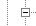 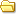 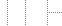 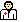 Руководитель —  Жидков Михаил Леонидович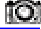 394024, г.Воронеж, ул.Бурденко, 1 - I корпус 394087, г.Воронеж, ул.Ломоносова, 114 - II корпус с.Чертовицы - III корпус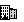 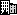 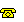 (473) 237-27-51, 253-92-43, 244-97-66 	odkb@comch.ru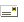  	www.vodkb.ru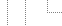 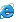 БУЗ ВО «Областная детская клиническая больница N2» Руководитель — Авдеев Сергей Алексеевич 394024, г.Воронеж, ул.45-й стр. дивизии, 64(473) 237-29-50 	mail@odkb2.ru 	www.odkb2.ruПеречень оборудования, необходимого для проведения практики:Помещения и оборудование МО.Оборудование процедурных кабинетов, отделения функциональной диагностики и кабинетов вакцинопрофилактики.Тренажеры и манекены, используемые для отработки практических навыков:Тренажер W 450014005 для освоения и отработки навыков ухода за больным.Модель руки	Р50 для освоения и отработки навыков по выполнению внутривенных инъекций.Модель ягодицы W30503 для осовоения навыков внутримышечных инъекций.№КодкомпетенцииСодержание компетенции (или ее части)В результате прохождения производственной практики «Помощник процедурной медицинской сестры», в том числе НИР «Методика и практика научно-исследовательской деятельности первичной медико-санитарной помощи» обучающиеся должны:В результате прохождения производственной практики «Помощник процедурной медицинской сестры», в том числе НИР «Методика и практика научно-исследовательской деятельности первичной медико-санитарной помощи» обучающиеся должны:В результате прохождения производственной практики «Помощник процедурной медицинской сестры», в том числе НИР «Методика и практика научно-исследовательской деятельности первичной медико-санитарной помощи» обучающиеся должны:В результате прохождения производственной практики «Помощник процедурной медицинской сестры», в том числе НИР «Методика и практика научно-исследовательской деятельности первичной медико-санитарной помощи» обучающиеся должны:№КодкомпетенцииСодержание компетенции (или ее части)ЗнатьУметьВладетьОценочные средстваОбщекультурные компетенции (ОК):Общекультурные компетенции (ОК):Общекультурные компетенции (ОК):Общекультурные компетенции (ОК):Общекультурные компетенции (ОК):Общекультурные компетенции (ОК):Общекультурные компетенции (ОК):1ОК - 1способностью кабстрактномусодержание и принципыработы процедурнойприменять исистематизировать,понятийнымаппаратом, навыкамидемонстрация навыкамышлению, анализу,медицинской сестры,полученные нанаучного анализа исинтезуособенности всехпредшествующихметодологиейметодов забора анализовдисциплинах знания, вклиническогои их место в работе врачапедиатрической области,подхода в научно-педиатра.анализироватьисследовательской иклинические случаи спрактическойточки зрения современныхдеятельностинаучных парадигм,процедурнойосмысливать и делатьмедицинской сестры.обоснованные выводы изновой научной и учебнойлитературы, результатовэкспериментов,клиническихрекомендаций, стандартови законопроектов в сферездравоохранения.2.ОК - 5готовностью к саморазвитию, самореализации, самообразованию, использованию творческого потенциалапринципы планирования личного времени, способы и методы саморазвития и самообразования;содержание процессов самоорганизации и самообразования, их особенностей и технологий реализации, исходя из целей совершенствования первичной медико- санитарной помощи в РФ.планировать цели и устанавливать приоритеты при выборе способов принятия решений с учетом условий, средств, личностных возможностей и временной перспективы достижения осуществления деятельности;самостоятельно строить процесс овладенияинформацией, отобранной и структурированной для выполнения профессиональнойдеятельности в сфере здравоохранения.навыками самостоятельной, творческой работы, умением организовать свой труд, приемами саморегуляции эмоциональных и функциональных состояний при выполнении профессиональной деятельности;способами планирования, организации, самоконтроля и самооценки своей профессиональнойдеятельности.Демонстрация навыка.форма НИР -1: реферат, клинический разбор, научно-аналитический отчет, проектная деятельность, подготовка ипубликация статьи и\или тезисов, постерная работа, выступление на конференции.3.ОК - 7готовностью использовать приемы первой помощи, методы защиты в условиях чрезвычайных ситуаций- алгоритм оказания неотложной помощи в случае возникновения неотложных и угрожающих жизни состояний, в экстремальных условиях, в очагах массового поражения, проводить лечебно-эвакуационные- проводить реанимационные мероприятия:искусственное дыхание,непрямой массаж сердца,при возникновении клинической смерти;- техникой оказания первой помощи при неотложных состояниях, техникой проведения реанимационных мероприятий при возникновении клинической смерти.алгоритм оказания неотложной помощи - 22мероприятия в условиях чрезвычайной ситуации.оказать первую врачебную помощь принеотложных состояниях:приступах бронхиальной астмы,гипертонических кризах,острой сердечно- сосудистойнедостаточности,остром нарушение ритма и проводимости сердца,болевом синдроме инфаркта миокарда и стенокардии,острых отравлениях,аллергических реакциях и др.Общепрофессиональные компетенции (ОПК):Общепрофессиональные компетенции (ОПК):Общепрофессиональные компетенции (ОПК):Общепрофессиональные компетенции (ОПК):Общепрофессиональные компетенции (ОПК):Общепрофессиональные компетенции (ОПК):Общепрофессиональные компетенции (ОПК):4ОПК-1готовностью решать стандартные задачи профессиональной деятельности с использованием информационных,библиографическихресурсов, медико-- методы сбора научной информации: использование Интернет- ресурсов, отечественных и иностранных литературных источников:непериодическихпроводить анализ социально-значимых проблем и процессов;использовать на практике методы гуманитарных, естественнонаучных,медико-биологических и- анализом научной литературы и официальных статистических обзоров по современным научным проблемами подготовкеформы НИР -1биологической терминологии, информационно-коммуникационных технологий и учетом основных требованийинформационной безопасностиизданий (книг, брошюр, монографий, учебников); периодических изданий (журналов, газет); специальных технических публикаций (инструкций, стандартов, патентной документации, технических каталогов); неопубликованных (научных отчетов и проектов, диссертаций,библиотечных каталогов, депонированных рукописей);- особенности и принципы применения телемедицинских технологий (телемониторинг, телемедицинское консультирование).клинических наук в различных видах профессиональной и социальной деятельности;- применять телемедицинские технологии (телемониторинг, телемедицинское консультации).информации по выполненной работе;- методикой применения в практической деятельностителемедицинских технологий (телемониторинга, телемедицинского консультирования).5ОПК-4способностью и готовностью реализовать этические идеонтологические принципы в профессиональной деятельности- медицинскую этику, деонтологию,заболевания и их осложнения, связанные с действиямимедицинского персонала (ятрогении).- реализовать этические и деонтологические аспекты врачебной деятельности в общении с коллегами, средним и младшиммедицинским персоналом, пациентами и родственниками.принципами врачебнойдеонтологии имедицинской этики;навыкамиинформированияпациентов и их родственников впротокол курации больного -20соответствии с требованиями правил "информированного согласия";- навыками коммуникативного общения.6ОПК-5способностью и готовностью анализировать результаты собственнойдеятельности для предотвращения профессиональных ошибокпоказатели и способы оценки профессиональнойдеятельности врача первичной медико- санитарной помощидавать правильную самооценку, намечать пути и выбирать средства развития достоинств и устранения недостатков в профессиональнойдеятельности врача первичной медико- санитарной помощи.технологиями организации процесса самообразования; приемами целеполагания во временной перспективе в структуре первичной медико-санитарной помощиформа НИР -1: реферат, клинический разбор, научно-аналитический отчет, проектная деятельность, подготовка ипубликация статьи и\или тезисов, постерная работа, выступление на конференции.Профессиональные компетенции (ПК):Профессиональные компетенции (ПК):Профессиональные компетенции (ПК):Профессиональные компетенции (ПК):Профессиональные компетенции (ПК):Профессиональные компетенции (ПК):Профессиональные компетенции (ПК):медицинская деятельность:медицинская деятельность:медицинская деятельность:медицинская деятельность:медицинская деятельность:медицинская деятельность:медицинская деятельность:7ПК-4способностью и готовностью к применению социально- гигиенических методик сбора и медико-статистическогопричинно-следственные связи между состоянием здоровья населения и воздействием факторов среды обитания человека на основе системного анализа и оценки рискадать оценку факторов среды обитания и риска для здоровья населения; устанавливать причины и выявить условия возникновения ираспространения массовыхнеинфекционныхОсновными навыками сбора и медико- статистического анализа информации о показателяхздоровья взрослогодемонстрация навыкаанализа информации о показателяхздоровья населениядля здоровья населения;заболеваний; подготовить предложения для принятия органами местного самоуправления необходимых мер по устранению выявленных вредных воздействийфакторов среды обитания человека; охарактеризовать состояние здоровья обслуживаемого населения по данным медицинской статистики.населения.8ПК-16готовностью к просветительской деятельности по устранениюфакторов риска и формированию навыков здорового образа жизнипричинно-следственные связи между состояниемздоровья населения и воздействием факторов среды обитания человека на основе системного анализа и оценки рискадля здоровья населения;методикуформирования навыков здорового образа жизни.дать оценку факторов среды обитания и риска для здоровья населения;установить причины и выявить условия возникновения и распространения массовых неинфекционныхзаболеваний;подготовить предложения для принятия органами местного самоуправления необходимых мер по устранению выявленных вредных воздействийфакторов среды обитанияосновными навыками сбора и медико- статистического анализа информации о показателяхздоровья взрослого населения;методами проведения комплекса мерпрофилактических мероприятий.протокол курации больного -20человека;охарактеризовать состояние здоровья обслуживаемого населения по данным медицинской статистики;провести целевые осмотры по выявлению наиболее часто встречающихсязаболеваний терапевтического профиля и факторов риска возникновения этихзаболеваний;провестиобщеоздоровительные мероприятия поформированию здорового образа жизни и коррекции ФР;№ п/пРазделы практикиВиды учебной работы, включая самостоятельную работу обучающегося и трудоемкость (в часах)Виды учебной работы, включая самостоятельную работу обучающегося и трудоемкость (в часах)Формы текущегоконтроляАудиторнаяработаСамостоятельная(6ч = 270мин в день)работа (3ч =135 мин в день)1Раздел IПроведение организационно- методического собрания со студентами, подготовка их к прохождению летней производственной практикиСогласно графику1.1.Инструктаж по получению допуска к практике, по оформлениюсоответствующей документации к практикеУчетпосещаемости собрания1.2.Освоение практических навыков на фантомах и муляжах под контролем преподавателяНапрактических занятиях в течение цикла,согласнорасписаниюРабота в центре практической подготовки под контролем преподавателяДемонстрация манипуляцийОпросАттестация навыковДопускстудентов к практикеОтчет практики.1.3.Инструктаж по технике безопасности и по правилам поведения в лечебномучрежденииЖурнал по техникебезопасности ЛПУОтчет практики.2Раздел II Выполнение индивидуальных заданий - работа в стационаре в качестве помощника процедурной медицинской сестрыНаклинической базе под контролемРабота слитературными источниками. ОформлениеДневник практикипреподавател ясоответствующих разделов дневника.2.1.Работа в процедурном кабинете вместе с процедурной медицинской сестрой90 мин –ежедневноРабота слитературными источниками.Оформлениесоответствующих разделов дневника.Дневник практики2.2.Работа в стационарах дневного пребывания.45 минРабота слитературными источниками.Оформлениесоответствующих разделов дневника.Дневник практики2.3.Оказание неотложной помощи.45 минежедневно в кабинете неотложной помощиРабота слитературными источниками.Оформлениесоответствующих разделов дневника.Дневник практики2.4.Проведение оздоровительных, профилактических ипротивоэпидемических мероприятий.45 минРабота слитературными источниками.Оформлениесоответствующих разделов дневника.Дневник практики2.5.Оформление учетно-отчетной документации45 минРабота слитературными источниками.Оформлениесоответствующих разделов дневника.Дневник практики3Раздел IVЗачет с оценкой - аттестация студентов по окончанию практики, подведение итогов практикиОбсуждение работы процедурногокабинета, ответ на билет,Отчет практики.Внесение оценки за практику всоответствующ ий разделзачетной книжкистудента.Критерии оценкиКритерии оценкиВариация значимости разделов практикиДопуск к практикеДопуск к практике0,15Соблюдение индивидуального плана прохождения практики студентом на основании проверки преподавателем кафедрыСоблюдение индивидуального плана прохождения практики студентом на основании проверки преподавателем кафедры0,15Оформление дневникаОформление дневника0,3Порядок работы в процедурномкабинета (общее)учет практических навыков0-0,02Порядок работы в процедурномкабинета (общее)отзыв руководителя0-0,02Порядок работы в процедурномкабинета (общее)отзыв студента0-0,02прилежность заполнения дневника0-0,02отзыв	старшей	медицинской	сестры отделения0-0,02алгоритм оказания неотложной помощиалгоритм оказания неотложной помощи0-0,1оформление учетно-отчетной документации процедурной медицинской сестрыоформление учетно-отчетной документации процедурной медицинской сестры0-0,1Аттестация (ответ на вопросы экзаменатора по работе процедурного кабинета + ответ на вопросы экзаменационного билета)Аттестация (ответ на вопросы экзаменатора по работе процедурного кабинета + ответ на вопросы экзаменационного билета)0,4Итого:Итого:1№ п/пНаименованиеАвтор (ы)Год, место изданияКол-во экземпляровКол-во экземпляровНаличие в ЭБС№ п/пНаименованиеАвтор (ы)Год, место изданияв биб- лиотекена ка- федреНаличие в ЭБС12347891.Общий уход за детьми. Изд. 4-епереработ. и доп. М.Запруднов А.М.,Григорьев K.И.2015«ГЭОТАР-Медиа»,505Консультан т студента2.Общий уход за детьми с хирургическими заболеваниями: учебное пособиедля студентовИгнатьев С.В., Разин М.П.Киров, 2015605ЭБАмедицинских вузов№ п/пНаименованиеАвтор (ы)Год, место изданияКол-во экземпляровКол-во экземпляровНаличие в ЭБС№ п/пНаименованиеАвтор (ы)Год, место изданияв биб- лиотекена ка- федреНаличие в ЭБС12347891.Уход в педиатрии Пер. с нем.Головановой Н.Ю.Кюль П.Г.,Зипманн Д. и др.2013.М.: ГЭОТАР-Медиа,1012.Сестринский уход зановорожденным в амбулаторно- поликлинических условиях : учеб. пособиепод ред. Д.И. Зелинской. -М. : ГЭОТАР-Медиа, 2016. -176 с.101Консульт антстудента3.Медицинские манипуляцииМарк Стоунхэм, Джон ВэстбрукМ.: ГЭОТАР-Медиа, 2017. -152101Консульт антстудента№Наименование согласно библиографическим требованиямКоличество экземпляровКоличество экземпляров№Наименование согласно библиографическим требованиямНа кафедреВ библиотеке1.Баранов Д.А. Методические указания студентам по производственной практике «Помощник процедурной медицинской сестры»\ ВГМА. Воронеж 2014. С.74015№Наименование согласно библиографическим требованиямКоличество экземпляровКоличество экземпляров№Наименование согласно библиографическим требованиямНа кафедреВ библиотеке1.Баранов Д.А. Методические рекомендации преподавателям по производственной практике«Помощник процедурной медицинской сестры»\ ВГМА. Воронеж 2014. С.10102